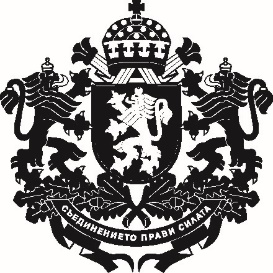 РЕПУБЛИКА БЪЛГАРИЯЗаместник-министър на земеделието, храните и горитеПроект…………………………………………………… г.ДОКЛАДот Георги Събев – заместник-министър на земеделието, храните и горитеОтносно: Проект на Наредба за допълнение на Наредба № 4 от 2018 г. за условията и реда за изплащане, намаляване или отказ за изплащане, или за оттегляне на изплатената финансова помощ за мерките и подмерките по чл. 9б, т. 2 от Закона за подпомагане на земеделските производителиуважаеми господин МИНИСТЪР,На основание чл. 9а, т. 3 от Закона за подпомагане на земеделските производители (ЗПЗП), внасям за одобряване проект на Наредба за допълнение на Наредба № 4 от 2018 г. за условията и реда за изплащане, намаляване или отказ за изплащане, или за оттегляне на изплатената финансова помощ за мерките и подмерките по чл. 9б, т. 2 от Закона за подпомагане на земеделските производители.Причини, които налагат приемането на актаВ Индикативната годишна работна програма на Програмата за развитие на селските райони 2014-2020 г. (ПРСР 2014 – 2020 г.) за 2021 година е предвиден прием за подбор на проектни предложения по подмярка 6.3 „Стартова помощ за развитието на малки стопанства по Тематичната подпрограма за развитие на малки стопанства“ със средства от бюджета на новия програмен период, за който допустими кандидати са малки земеделски стопани с икономически размер на стопанството, измерен в стандартен производствен обем (СПО), отговарящ на заложените параметри в ПРСР 2014-2020 г. Националната служба за съвети в земеделието предоставя безплатни консултантски услуги по подмярка 2.1.2 „Консултантски услуги за малки земеделски стопанства“, включващи изготвяне на бизнес планове и заявления за подпомагане (основна информация) по подмярка 6.3 за малки земеделски стопани с икономически размер на стопанството от 2 000 до 7 999 евро. С изменение на Програмата за развитие на селските райони, изпратено за одобрение на Европейската комисия на 11 март 2021 г., е въведено, че условията, въз основа на които се предоставят консултантски услуги по мярка 2 „Консултантски услуги, услуги по управление на стопанството и услуги по заместване в стопанството“ се определят от икономическия размер на земеделските стопанства, в съответствие с актуалните данни по отношение на стандартната продукция (стандартен производствен обем) на национално ниво.В приложение № 3 към чл. 14 „Таблица за изчисляване на икономическия размер на земеделските стопанства“ от Наредба № 7 от 2016 г. за прилагане на подмярка 2.1.2. „Консултантски услуги за малки земеделски стопанства“ по мярка 2 „Консултантски услуги, услуги по управление на стопанството и услуги по заместване в стопанството“ от ПРСР 2014 – 2020 г., са посочени стойностите, на базата на които се изчислява икономическият размер на земеделските стопанства, допустими за подпомагане по подмярката. Със Заповед № РД 09-687 от 06.11.2020 г. на министъра на земеделието, храните и горите е сформирана работна група за изготвяне на таблица за изчисляване на икономическия размер на стопанството за целите на Стратегическия план за развитие на земеделието и селските райони в периода 2021-2027 година. В резултат на работата на комисията, с доклад с рег. № 93-1193 от 22.02.2021 г. е одобрена таблицата за изчисляване на икономическия размер на стопанството, определен въз основа на стандартна продукция за целите на Стратегическия план за развитие на земеделието и селските райони в периода 2021-2027 година. В тази връзка е необходимо допълнение, с което да се въведе прилагането на актуализираната таблица за изчисляване на икономическия размер на стопанството за целите на подмярка 2.1.2 „Консултантски услуги за малки земеделски стопанства“ от ПРСР 2014 – 2020 г.В § 12, ал. 1 от Преходните и заключителни разпоредби към Закона за изменение и допълнение на Закона за подпомагане на земеделските производители (обн., ДВ, бр. 2 от  2018 г.) е предвидено, че започналите производства по издадените до датата на влизането в сила на този закон наредби по прилагането на мерките и подмерките по чл. 9б, т. 2 от Програмата за развитие на селските райони за периода 2014 – 2020 г. се довършват по досегашния ред до изтичане на периода на мониторинг. Съгласно ал. 4 на същия параграф, министърът на земеделието, храните и горите може да определи в наредбата по чл. 9а, т. 3 условия и ред за предоставяне и плащане на помощта в производствата по ал. 1 при промяна в ПРСР 2014 – 2020 г.Цели С проекта на наредба се отразяват промените в ПРСР 2014 – 2020 г. по отношение условията за получаване на финансова помощ. С промяната се цели и да се отговори на предизвикателствата, възникнали в процеса на прилагането на Програмата за развитие на селските райони за периода 2014 – 2020 г.Финансови и други средства, необходими за прилагането на новата уредбаПроектът не предвижда разходването на допълнителни средства от бюджета на Министерството на земеделието, храните и горите. Финансовите средства за плащания по мерките от ПРСР 2014 – 2020 г. са предвидени в сметката за средствата от Европейския съюз на Държавен фонд „Земеделие“ – Разплащателна агенция. Подпомагането по реда на наредбата се предоставя в рамките на одобрения бюджет на ПРСР за периода 2014 – 2020 от Европейският земеделски фонд за развитие на селските райони.Очаквани резултати от прилагането на актаЗаконосъобразно прилагане на ПРСР за периода 2014 – 2020 г. и точно изпълнение на одобрените проекти. Анализ за съответствие с правото на Европейския съюзВъв връзка с чл. 28, ал. 2, т. 5 от Закона за нормативните актове, предложеният проект на наредба няма отношение с правото на Европейския съюз. Не се транспонират норми от европейското законодателство и не се приемат мерки по прилагането на регламенти, а се уреждат условията и реда за изпълнение на проекти по ПРСР 2014 – 2020 г., която уредба е в правомощията на държавата – членка.Не е приложена и изготвена таблица на съответствието с правото на Европейския съюз, съгласно образеца в приложение № 2 към чл. 3, ал. 4, т. 1 от Постановление № 85 на Министерския съвет от 2007 г. за координация по въпросите на Европейския съюз (ДВ., бр. 35 от 2007 г.), тъй като с проекта на наредба не се транспонира директива.Информация за проведените обществени консултацииНа основание чл. 26, ал. 3 и 4 от Закона за нормативните актове, проектите на наредба и доклад (мотиви) са публикувани за провеждане на обществена консултация на интернет страницата на Министерството на земеделието, храните и горите и на Портала за обществени консултации със срок за предложения и становища 30 дни.В съответствие с чл. 26, ал. 5 от Закона за нормативните актове справката за отразяване на постъпилите предложения и становища от проведената обществена консултация на проекта, заедно с обосновка за неприетите предложения е публикувана на интернет страницата на Министерството на земеделието, храните и горите и на Портала за обществени консултации.Проектът на Наредба е съгласуван в съответствие с разпоредбите на Правилата за изготвяне и съгласуване на проекти на актове в системата на Министерството на земеделието, храните и горите. Направените целесъобразни бележки и предложения са приети и отразени в приложения проект.уважаемИ господин МИНИСТЪР,Във връзка с гореизложеното и на основание чл. 9а, т. 3 от Закона за подпомагане на земеделските производители (ЗПЗП), предлагам да издадете приложения проект на Наредба за допълнение на Наредба № 4 от 2018 г. за условията и реда за изплащане, намаляване или отказ за изплащане, или за оттегляне на изплатената финансова помощ за мерките и подмерките по чл. 9б, т. 2 от Закона за подпомагане на земеделските производители.С уважение,Георги събевЗаместник-министърДОМИНИСТЪРА НА ЗЕМЕДЕЛИЕТО, ХРАНИТЕ И ГОРИТЕпроф. д-р христо бозуковОДОБРИЛ,МИНИСТЪР НА ЗЕМЕДЕЛИЕТО, ХРАНИТЕ И ГОРИТЕ:               Проф. д-р христо бозуков Приложение:Наредба за допълнение на Наредба № 4 от 2018 г. за условията и реда за изплащане, намаляване или отказ за изплащане, или за оттегляне на изплатената финансова помощ за мерките и подмерките по чл. 9б, т. 2 от Закона за подпомагане на земеделските производители;Справка за отразяване на постъпилите становища;Постъпили становища;Справка за отразяване на постъпилите предложения и становища от проведената обществена консултация;Предложения и становища, постъпили от проведената обществена консултация.